Конспект НОД портретное рисование Тема «Писатель – сказочник»Задачи:- продолжать воспитывать  интерес к личности С.Г. Писахова;- совершенствовать навыки рисования портреты;- учить понимать душевное состояние героя через восприятия жеста, мимики; - развивать творчество и самостоятельность в создании образа;- развивать творческие способности во время рисования портрета;- воспитывать аккуратность в работе над портретом.Интеграция областей: «Художественное творчество», «Музыка», «Коммуникация»Виды детской деятельности: коммуникативная, продуктивная, игроваяМатериал: фото портретов С.Г. Писахова, листы бумаги,  кисти, гуашь, палитра, простой карандаш, музыка по выбору педагогаПредшествующая работа: знакомство с фотодокументами, на которых изображен С.Г.Писахов, беседа о жизни, писателя, чтение сказок, рассматривание иллюстраций к произведениям, просмотр мультфильмов.Ход.Звучит музыка, воспитатель приглашает детей в группу. В группе фоторепродукция портрета С.Г. Писахова.Воспитатель: «Жил угрюмый человек                        Маленького роста.	     Сказки сказывал в свой век,	     Живя довольно просто.	     В сказках тех его душа,	     Бело море и леса	     Снег, мороз в них, чудеса,	     В них вся Поморская земля.Как вы думаете, о каком человеке эти строки (ответы детей) Да, эти сточки о писателе – сказочнике С.Г. Писахове. А с какой сказки для каждого из вас началось знакомство с творчеством великого северного писателя (ответы детей)».Воспитатель: «Вы видите портрет С.Г. Писахова. Когда мы слышим эту фамилию, то представляем его, таким как описывают его многие современные литераторы и журналисты, и другие его современники: «Одинокий старик. Святой человек, великий страдалец, смешной и нелепый». Здесь же мы видим Степана Григорьевича не старцем, а молодым человеком, неяркий свет озаряет его лицо, куда-то вдаль устремлен его взгляд, как будто он о чем-то размышляет, может в данный момент рождается новая чудесная сказка или зарождается идея о новой картине. Об этом мы можем лишь только догадываться. Фотопортрет Степана Григорьевича не цветной, а черно-белый, но мы с вами будем рисовать цветной гуашью, поэтому, работая над портретом, не спешите, а подумайте, какие цвета вы будете использовать для того, чтобы добиться в портрете большей похожести».Воспитатель: « Мы с вами уже рисовали портреты, какими они бывают?  (одиночными и групповыми)  С чего начать рисовать портрет? (с лица) Посмотрите внимательно на лицо, подметьте в нем что-то особенное, изучите пропорции лица, какой у человека лоб, брови, глаза, рот, подбородок, прическа. Посмотрите внимательно на портрет С.Г. Писахова и что вы можете о нем сказать? (у него есть борода и усы, большие добрые глаза, кудрявые волосы, круглый нос, едва заметные в усах губы). Вот давайте попробуем нарисовать портрет писателя, начиная работу с наброска карандашом лица, после того как вы сделаете набросок карандашом, можно приступать к раскрашиванию».Воспитатель: « А перед тем как вы начнете рисовать давайте поиграем в игру «Узнай по силуэту» (силуэты героев сказок Писахова). Воспитатель: «Можете приступать к работе». Дети рисуют, звучит негромкая музыка, вовремя рисования воспитатель подходит к детям и оказывает помощь, если ребенок затрудняется. После того, как все дети справились, оформляется выставка, и педагог приглашает детей.Воспитатель: « Дети мы с вами рисовали одного человека, но у каждого из вас он получился по-своему, таким, каким вы его увидели». Педагог спрашивает у детей, каким он представил себе Степана Григорьевича, когда рисовал, чей рисунок, кроме своего понравился. 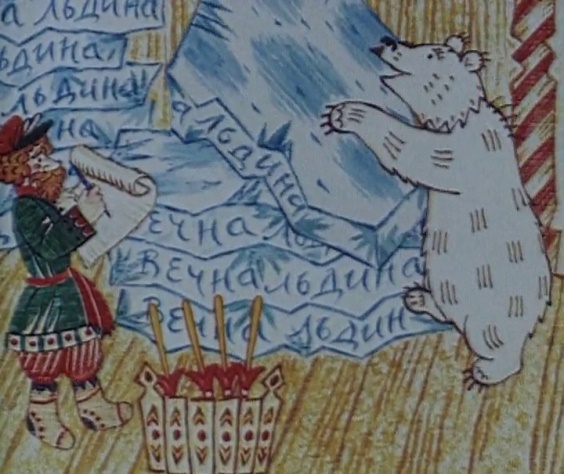 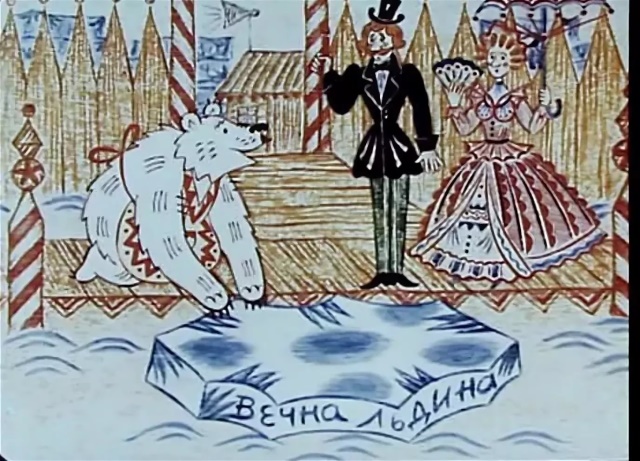 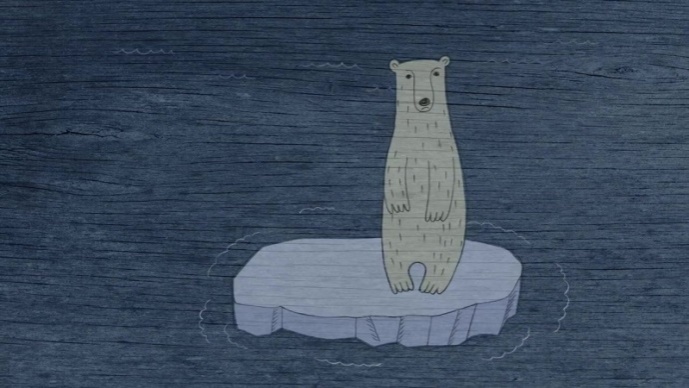 